KOMISIJA ZA OCJENU I ODBRANUZAVRŠNOG RADA NA  V i j e ć u -I  Z  V  J  E  Š  T  A JKOMISIJE ZA OCJENU I ODBRANU ZAVRŠNOG RADAOdlukom Vijeća  od Upisati datum, broj: Upisati broj odluke imenovani smo u Komisiju za ocjenu i odbranu završnog rada na , studenta-ice Upisati ime i prezime studenta-ice pod naslovom:  Upisati naslov temeKomisija je u sastavu:	Upisati ime i prezime predsjednika komisije, predsjednik	Upisati ime i prezime mentora, član	Upisati ime i prezime mentora/člana komisije, članMentor/i rada je/su Upisati ime i prezime mentoraShodno članu 54 Pravila studiranja za I, II ciklus studija, integrisani, stručni i specijalstički studij na Univerzitetu u Sarajevu, student-ica je podni-o/jela Zahtjev za ocjenu i odbranu završnog rada i priložio-la sljedeće:pismenu saglasnost mentora da rad ispunjava kriterije navedene u obrazloženju teme,tri neukoričena primjerka rada – radna verzija,izvještaj iz službene evidencije o ispitima i (E)CTS bodovima.Komisija konstatuje da je student-ica položio-la sve ispite i izvrši-o/la druge obaveze predviđene studijskim programom.Pregledom rada Komisija je ocijenila da se student-ica Upisati ime i prezime studenta-ice pridržava-o/la teme za izradu završnog rada. Daje se kratak rezime završnog rada:Upisati kratki rezime radaKomisija konstatuje da je završni rad studenta-ice Upisati ime i prezime studenta rad u kojem je student-ica obradi-o/la odabranu temu primjenom naučnih/stručnih metoda, te time dokaza-o/la da je savlada-o/la nastavni plan i program studija, steka-o/la potrebno znanje i osposobi-o/la se za njegovu primjenu, kao i da je osposobljen-a da izvodi zaključke na osnovu postavljenih zadataka.Na osnovu naprijed iznesenog Komisija smatra da su ispunjeni svi formalni i suštinski uslovi za odbranu završnog rada, te predlaže Vijeću  Univerziteta u Sarajevu da prihvati Izvještaj i student-u/ici Upisati ime i prezime studenta odobri javnu odbranu.Sarajevo, Upisati datum K O M I S I J A: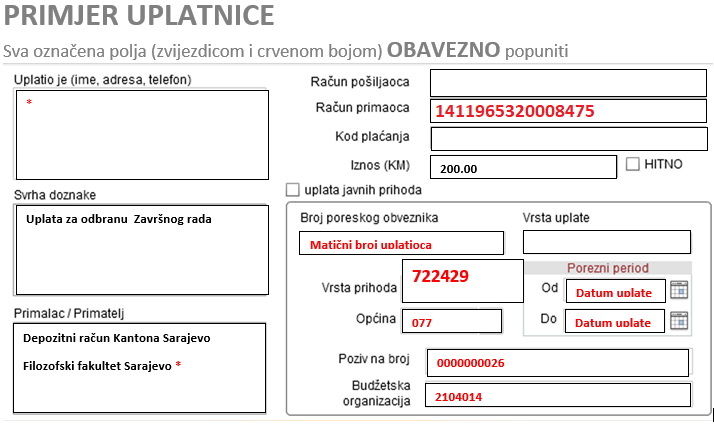 1.2.Upisati ime i prezime predsjednika3.Upisati ime i prezime mentoraUpisati ime i prezime mentora/clana